Задания по ликвидации академической задолженности по истории России за 7 класс.Учебные пособия1.1 История России. 7 класс. Учебник для общеобразовательных организаций. В 2 частях. / [Н.М. Арсентьев, А.А. Данилов, И. В. Курукин, А.Я. Токарева] ; под редакцией А.В. Торкунова. – М.: Просвещение, 2016.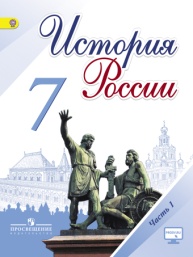 https://s.11klasov.ru/6429-istorija-rossii-7-klass-v-2-chastjah-arsentev-nm-danilov-aa-i-dr.htmlИспользуя текст учебника, необходимо ответить письменно на следующие вопросы:Как изменилась территория, население и хозяйство России в начале 16 века? Какие были основные социальные слои населения?Что такое российское самодержавие и чем оно отличалось от европейского абсолютизма?В чем заключалась военная революция в Европе?Охарактеризуйте личность Ивана 4 Грозного.Чем отличалось правление Ивана Грозного во время Избранной рады и опричнины? Дайте объяснение этим историческим терминам.В чем заключалась внешняя политика Ивана Грозного, направления, итоги?В чем заключался кризис династии Рюриковичей? Правление Федора.Что такое Смутное время, каковы его причины?Каковы последствия Смутного времени?Как менялась Россия при первых Романовых? Что такое «бунташный» век?В чем заключались реформы Никона? Причины, последствия?Это вопросы по ключевым моментам данного исторического периода, вся информация есть в учебнике. Можно пользоваться и Интернет-ресурсами, но практика показывает, что возникают проблемы с отбором информации.